PLEASE NOTE DATE TIME & VENUEA MEETING OF THE POLICY & FINANCE COMMITTEE WILL BE HELD IN ROOM 6 OF THE COMMUNITY CENTRE, LEIGH RD, STREET ON TUESDAY 1st NOVEMBER AT 6PM TO DISCUSS & CONSIDER ESTIMATED EXPENDITURE & THE PRECEPT FOR 2023/24.AN EXTRAORDINARY MEETING OF STREET PARISH COUNCIL WILL BE HELD IN ROOM 6 OF THE COMMUNITY CENTRE, LEIGH RD, STREET ON MONDAY 7TH NOVEMBER 2022 6:00 PM (PUBLIC QUESTION TIME AT 5.55 PM)A MEETING OF THE PLANNING COMMITTEE WILL BE HELD IN ROOM 6 OF THE COMMUNITY CENTRE, LEIGH ROAD, STREET ON TUESDAY 15TH NOVEMBER 2022 AT 6:00 PM OR 6:30 PM DEPENDING ON THE NUMBER OF APPLICATIONS TO BE CONSIDERED (PUBLIC QUESTION TIME AT 5.55 PM OR 6.25 PM)  THE TIME WILL BE AVAILABLE FROM THE OFFICE FROM 10TH NOVEMBERTHE MONTHLY MEETING OF STREET PARISH COUNCIL WILL BE HELD IN ROOM 6 OF THE COMMUNITY CENTRE, LEIGH ROAD, STREET ON TUESDAY 15TH NOVEMBER 2022 7:00 PM (PUBLIC QUESTION TIME AT 6.55 PM)A MEETING OF THE STAFFING COMMITTEE WILL BE HELD IN THE GRAVENCHON ROOM, STREET PARISH ROOMS, LEIGH ROAD, STREET ON WEDNESDAY 30TH NOVEMBER 2022 2:00 PM  -  IT IS PROBABLE THAT MOST ITEMS WILL BE CONFIDENTIAL AS THEY WILL INVOLVE STAFFING MATTERSIF ANY MEMBER OF THE PUBLIC OR PRESS WISH TO ASK A QUESTION AT THE MEETING, THEY SHOULD EMAIL OR CALL THE PARISH CLERK AT LEAST 24 HRS BEFORE THE MEETING DATE. CONTACT VIA street.parish@street-pc.gov.uk OR 01458 440588.AGENDAS AND MINUTES ARE PUBLISHED AND AVAILABLE ON THE WEBSITE  https://street-pc.gov.uk/documents/ OR BY CONTACTING THE PARISH CLERK FOR INSPECTION BY ANY ELECTOR IN THE PARISH WITHIN TWO MONTHS OF A MEETING.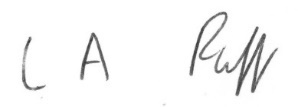 L.A. Ruff, Parish Clerk 27.10.22